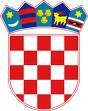          REPUBLIKA HRVATSKAKRAPINSKO-ZAGORSKA ŽUPANIJA                 GRAD ZLATARMatični broj: 02587483OIB 36370939278Šifarska oznaka: 8411IBAN  HR6323600001852600005BILJEŠKE UZ FINANCIJSKI  IZVJEŠTAJ O IZVRŠENJU PRORAČUNAZA  I  -  XII 2017.  GODINUPRIHODI I PRIMICIZa 2017. godinu prihodi i primici proračuna planirani su u iznosu od 19.726.048,89 kn. Iznos plana sadrži  vlastite prihode  korisnika , prihode iz nenadležnih proračuna za korisnike i viškove i manjkove korisnika iz prethodnih godina. Višak poslovanja  Grada Zlatara iz prethodne godine iznosi 2.571.479,35 kuna. Ako izuzmemo planirani iznos od korisnika iz drugih izvora, od 1.227.934,04 kuna, plan prihoda i primitaka Grada Zlatara iznosi 15.926.635,50 kuna a ostvareni su u iznosu od 12.846.642,07 kuna ili 81 %.U tablici broj 1 daje se pregled ostvarenih prihoda i primitaka u 2017. godini, u odnosu na plan.Tablica broj 1Ostvareni prihodi i primici u 2017. godiniU  ukupno ostvarenim prihodima vrijednosno najznačajniji izvor prihoda su prihodi od poreza u iznosu od 6.896.725,10 kn i imaju udjel 43,3% u ukupno ostvarenim prihodima Grada. 	Prihodi od pomoći  su planirani u iznosu od 5.319.035,50 kn, a ostvareni su u iznosu 3.399.253,86 kn. Ostvarenje je 63,91 % u odnosu na plan a na ukupno ostvarene prihode ima udjela 21,34 %.Najveća pomoć primljena je za sanaciju Sokolane od Ministarstva kulture u iznosu od 1.800.000,00 kuna. RASHODI   I    IZDACI Rashodi i izdaci planirani su u iznosu od 19.726.048,89 kuna. Kada izuzmemo rashode korisnika koji su planirani iz vlastitih sredstava i iz pomoći proračunskim korisnicima iz proračuna koji im nije nadležan iznos od 1.227.934,04 kuna i iznos od 1.862.909,40 namjenjen za troškove korisnika, rashodi za ostale gradske troškove iznose 16.635.204,45 kunaPregled izvršenih rashoda i izdataka u 2017. godini daje se u tablici broj 2.Tablica broj 2Izvršeni rashodi i izdaci ( bez drugih izvora korisnika) za 2017. godinu u odnosu na planManjak prihoda i primitaka u tekućoj godini je 2.406.260,66 kn. Preneseni višak prihoda i primitaka iz prethodnog razdoblja iznosi 2.571.479,35 kn. Višak prihoda i primitaka za pokriće u narednom razdoblju iznosi 165.218,69 kn.Prilog uz PR-RAS   AOP 234 Prijenosi proračunskim korisnicima iz nadležnog proračuna za financiranje redovne djelatnostiProračunski korisnici:Gradska knjižnica Zlatar RKP 40980Galerija izvorne umjetnosti Zlatar RKP 43087Pučko otvoreno učilište Dr.Jurja Žerjavića Zlatar RKP 2875Dječji vrtić i jaslice Uzdanica Zlatar RKP 37742Pregled troškova korisnika po ekonomskoj klasivikacijiKORISNICI 1-12 / 2017 ZA IZVJEŠTAJ NA 367Kao što je iz priloženih tabela vidljivo ukupno  obveze 31.12.2017. godine iznos 7.220.964,50 kuna.Od toga je dospjelo 1.133.977,19 kuna a nedospjelo 6.086.987,31 kuna. Od dospjelih obveza vuće se iz prethodnih godina 323.184,01 kuna i to prema dobavljačima 270.288,75 kuna i za kredite 52.895,26  kuna.UDJ obrazac za 1. listopad do 31.prosinac 2017.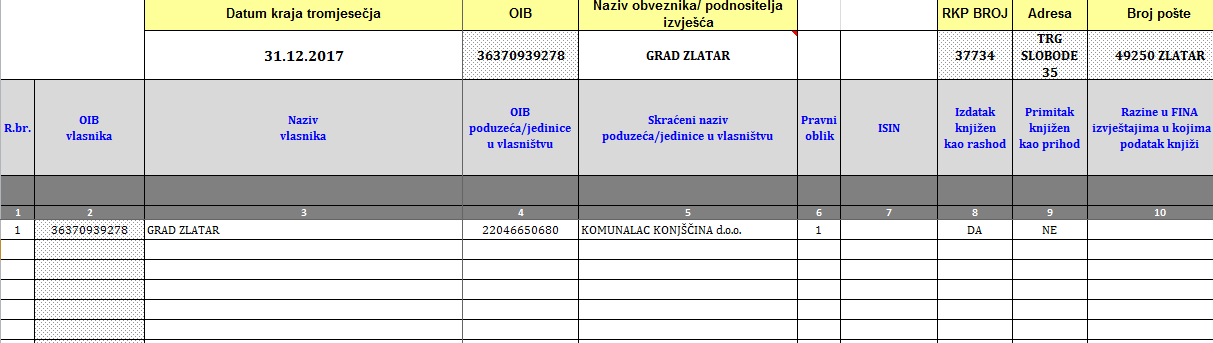 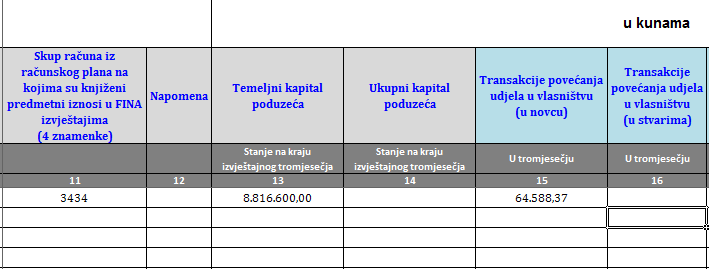 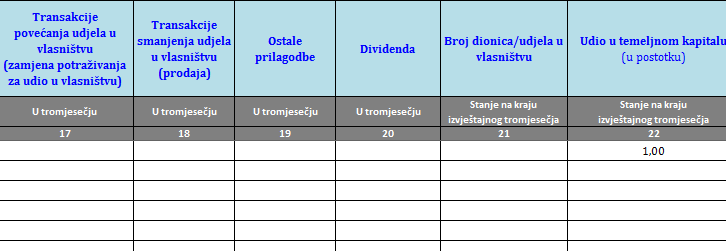 Stanje računa na dan 31.12.2017. godine iznosi 1.655.651,61 kuna, a između ostalog se sastoji  od namjenskih sredstava primljenih od:- Ministarstva unutarnjih poslova za modernizaciju Riječke ulice i ulice Braće Radića u iznosu od 212.947,31 kn-Krapinsko-zagorske županije u iznosu od 5.000,00 kuna, pomoć za izgradnju zelenih otoka-Krapinsko-zagorska županije za sanaciju divljih odlagališta u iznosu od 10.000,00 kn-Krapinsko-zagorska županija za uređenje reciklažnih otoka u iznosu od 15.000,00 knPrema zapisniku povjerenstva za popis imovine i obveza Grada Zlatara sa stanjem na dan 31.12.2017. godine utvrđeno je da se imovina povećava za kupljeno,   gradnju, rekonstrukciju i dodatna ulaganja  u vrijednosti od 6.462.351,24 kuna. Vrijednost sitnog inventara je nabavljena i otpisana u vrijednosti od 2.341,25 kuna. Vrijednost pokretne i nepokretne  imovine nakon redovnog godišnjeg otpisa iznosi 35.949.187,17 kuna.Izvještaj o promjenama u vrijednosti i obujmu imovine i obveza u 2017. godini nema promjena. Grad Zlatar vodi evidenciju o pokrenutim sudskim sporovima: U kaznenom postupku br. 6-K-US-7/12 na temelju optužnice Ureda za suzbijanje korupcije i organiziranog kriminaliteta u kojem je Marijan Đurek oglašen krivim nepravomoćnom sudskom presudom od dana 5. lipnja 2013. godine, a u kojem je Grad Zlatar kao oštećenik postavio imovinskopravni zahtjev. Dana 13.07.2017. odnesena je presuda 6 K-US-25/16 koja je nepravomoćna. Ispred Trgovačkog suda u Zagrebu u tijeku je postupak pod brojem P-546/2010 radi utvrđenja ugovora ništavim između Grada Zlatara kao tužitelja i društva Zagorje distribucija d.o.o. VPS = 498.094,86 knPred Općinskim sudom u Zlataru u tijeku je postupak tužitelja Grada Zlatara protiv Ivana Štefanca radi naplate potraživanja za otkup stana.	Do dana izrade ove Evidencije okončani su sljedeći postupci u kojima je Grad Zlatar stranka:U pravnoj stvari tužitelja Veterinarska stanica Zlatar Bistrica d.o.o. protiv tuženika Grada Zlatara, broj P-3496/09, radi plateži 92.615,92 kn, postupak je okončan pred Trgovačkim sudom u Zagrebu povlačenjem tužbe tužitelja.U pravnoj stvari tužitelja Tisak d.d. protiv tuženika Grada Zlatara radi utvrđenja ništavosti postupak je okončan pred Trgovačkim sudom u Zagrebu, Stalnom službom u Karlovcu, povlačenjem tužbe tužitelja.U pravnoj stvari tužitelja VODOPRIVREDA ZAGORJE d.o.o. Klanjec protiv tuženika Grada Zlatara, broj Povrv-70/13-4, radi plateži 479.254,56 kuna, postupak je okončan pred Općinskim sudom u Zlataru povlačenjem tužbe tužitelja.U kaznenom predmetu tužitelja Grada Zlatara protiv osuđenika Tomislava Sandalija radi naknade štete u iznosu 6.457,50 kuna, osuđenik je osuđen, obzirom da nije podmirio naprijed utvrđeni iznos štete Gradu Zlataru, na kaznu zatvora u trajanju 4 mjeseca.U pravnoj stvari tužitelja Republike Hrvatske protiv tuženika Grada Zlatara radi plateži 31.237,00 kuna, postupak je okončan pred Trgovačkim sudom u Zagrebu povlačenjem tužbe tužitelja.U pravnoj stvari tužitelja Grada Zlatara protiv tuženika Stjepana Kljaka radi 1.500,00 kn postupak je okončan pred Općinskim sudom u Zlataru povlačenjem tužbe tužitelja.U pravnoj stvari tužitelja Grada Zlatara protiv tuženika Stanka Uroića Tončine radi 1.500,00 kn, postupak je okončan pred Općinskim sudom u Zlataru povlačenjem tužbe tužitelja.U pravnoj stvari tužitelja Grada Zlatara protiv tuženika Stjepana Kropfa radi 1.500,00 kn, postupak je okončan pred Općinskim sudom u Zlataru povlačenjem tužbe tužitelja.U postupku predstečajne nagodbe nad dužnikom Ivančica d.d.. pred Nagodbenim vijećem ZG10 Financijske agencije u Zapisniku o ročištu za glasovanje Klasa: UP-I/110/07/14-01/6082, Ur. br. 04-06-14-6082-68 utvrđena je tražbina vjerovnika Grada Zlatara u iznosu 194.507,42 kn.Pred Prekršajnim sudom u Zlataru u tijeku je postupak u povodu optužnog prijedloga Državnog odvjetništva u Zlataru zbog povrede odredbi čl. 47. st. 2., a u vezi s čl. 21. st. 1. Zakona o financiranju političkih aktivnosti i izborne promidžbe. Pred Trgovačkim sudom u Zagrebu, Stalna služba u Karlovcu, u tijeku je spor male vrijednosti između tužitelja Grada Zlatara i društva Punkt. d.o.o. pod brojem Povrv-3766/14 .Pred Općinskim sudom u Jastrebarskom u tijeku je postupak između tužitelja Grada Zlatara i tuženice Hajdari Hurmize radi isplate br. Povrv 176/14.Ispred Trgovačkog suda u Zagrebu u tijeku je postupak pod brojem P-3495/09 radi utvrđenja ugovora ništavim između društva M. S. MILENGRAD kao tužitelja i Grada Zlatara. VPS = 766.667,64 U postupku predstečajne nagodbe nad dužnikom Juriana d.o.o. pred Trgovačkim sudom u Zagrebu dana 09. lipnja 2015. sklopljena je predstečajna nagodba (3 Stpn-396/14-12) za tražbinu u iznosu 1.710,00 kuna uz 50% otpisa glavnice u iznosu 855,00 kuna, pa smanjena tražbina iznosi 855,00 kuna te će se isplatiti uz poček od godinu dana u jednokratnom iznosu.U postupku predstečajne nagodbe nad dužnikom Ferrostil Mont d.o.o. pred Trgovačkim sudom u Zagrebu, Stalna služba Karlovac sklopljena je predstečajna nagodba radi naplate potraživanja s osnova komunalne naknade na iznos od 41.188,34 kuna, uz otpis 30% iznosa glavnice smanjena tražbina iznosi 28.831,84 kuna, a namiriti će se nakon isteka 24 mjeseci počeka, računajući od pravomoćnosti rješenja predstečajne nagodbe na 60 jednakih mjesečnih rata, bez kamata.Mjesto i datum: Zlatar, Obradila: Smiljana Adanić						GRADONAČELNIK									Jasenka Auguštan PentekRedniPrihodi i primiciPlan 2017.Ostvareno 2017.%brojPrihodi i primiciPlan 2017.Ostvareno 2017.1Prihodi poslovanja15.916.635,5012.838.956,9480,691,1Prihodi od poreza7.180.000,006.896.725,1096,051.1.1.Porez i prirez na dohodak6.500.000,006.261.531,2096,331.1.2.Porez na promet nekretnina450.000,00495.360,65110,081.1.3.Gradski porezi230.000,00139.833,2560,801.2.Pomoći5.319.035,503.399.253,8663,911.2.1.Tekuće pomoći2.146.910,50242.128,8611,281.2.2.Kapitalne pomoći3.172.125,003.157.125,0099,531.3.Prihodi od imovine470.000,00337.655,1471,841.3.1.Prihodi od financijske imovine62.000,0046.414,2574,861.3.2.Prihodi od nefinancijske imovine408.000,00291.240,8971,381.4.Prihodi od upravnih pristojbi i  po posebnim propisima2.931.000,002.193.722,8475,191.4.1.Gradske upravne pristojbe600.000,00436.869,6172,811.4.2.Komunalni doprinosi i naknade2.060.000,001.583.533,8776,871.4.3.Drugi prihodi po posebnim propisima271.000,00173.319,3663,961.5.Ostali prihodi16.600,0011.600,0069,881.5.1.Tekuće donacije5.000,000,0001.5.2.Kapitalne donacije11.600,0011.600,001002Prihodi od prodaje nefinancijske imovine10.000,007.685,1376,852.1.Prihodi od prodaje neproizvedene imovine10.000,007.685,1376,85UKUPNI PRIHODI I PRIMICIUKUPNI PRIHODI I PRIMICI15.926.635,5012.846.642,0780,66Višak / manjak prihoda2.571.479,35Ukupno18.498.114,85RedniRashodi i izdaciPlan 2017.Izvršeno 2017.broj%1Rashodi poslovanja10.049.189,907.966.789,3279,281.1.Rashodi za zaposlene1.413.200,001.236.590,7687,501.2.Materijalni rashodi4.654.680,503.223.237,8869,251.2.1.Naknade troškova zaposlenima96.500,0057.819,2859,921.2.2.Rashodi za materijal i energiju567.600,00464.451,9181,831.2.3.Rashodi za usluge3.488.080,502.256.060,8064,681.2.4.Naknada troškova osobama izvan radnog odnosa57.000,0048.526,7385,131.2.5.Ostali nespomenuti rashodi poslovanja445.500,00396.379,1688,971.3.Financijski rashodi335.000,00303.488,4490,591.4.Subvencije90.000,0060.134,1366,821.5.Pomoći2.053.909,401.896.232,5292,321.5.1.Pomoći pror.korisn.drugih proračuna191.000,00110.208,6057,701.5.2.Prijenosi pror.korisn.drugih proračuna1.862.909,401.786.023,9295,871.6.Naknade građanima i kućanstvima524.600,00408.219,4477,821.7.Ostali rashodi977.800,00838.886,1585,792Rashodi za nabavu nefinancijske imovine7.473.234,356.328.044,2484,682.1.Rashodi za nabavu proizvedene dugotrajne imovine259.405,00161.912,1262,422.2.Rashodi za dodatna ulaganja na nefinancijskoj imovini7.213.829,356.166.132,1285,483Izdaci za financijsku imovinu i otplate zajmova975.000,00958.069,1798,26Ukupno:18.497.424,2515.252.902,7382,46KONTONaziv kontaVRTIĆUČILIŠTEGALERIJAKNJIŽNICAUKUPNO3111Plaće za redovan rad1.150.891,93109.171,56179.105,631.439.169,123121Ostali rashodi za zaposl.44.500,005.892,8713.394,2863.787,153132Doprinosi za mirov.osig.177.395,4416.921,6027.761,40222.078,443133Dopr.za zdravstv.osig.19.456,411.855,953.044,7924.357,153211Službena putovanja0,002.330,001.688,204.018,203212Naknada za prijevoz79.285,750,0011.115,0090.400,753213Stručno usavršavanje247,000,00247,003221Uredski i ostali materij.33.039,615.552,182.943,1241.534,913222Materijal i sirovine362.942,270,00362.942,273223Energija46.904,9327.754,6912.743,5187.403,133224materijal i dijelovi7.725,840,007.725,843225Sitni inventar0,004.899,994.899,993231Usluge telefona,pošte6.460,224.382,194.653,9015.496,313232Usl.tek.i invest.održ.17.890,170,00175,002.650,0020.715,173233Usluge promiđbe i informiranja1.920,005.539,387.459,383234Komunalne usluge4.848,321.827,29761,287.436,893235Zakupnine i najamnine0,000,009.000,009.000,003236zdravstvene usluge5.103,780,005.103,783237Intelekt.i osobne usluge24.560,2224.215,0030.411,9612.400,0091.587,183238Računalne usluge2.142,50300,002.000,004.442,503239Ostale usluge0,000,0011.616,0011.616,003291naknada predstav.tijela2.184,000,002.184,003292Premija osiguranja3.045,881.237,923.685,427.969,223293reprezentacija1.886,401.886,403299Ostali nespom. rash.posl.0,00193.272,1914.269,048.485,36216.026,593431Bankarske usluge2.734,562.285,57167,802.905,218.093,143433zatezne kamate0,000,380,384221Uredska oprema i namještaj49.309,400,0017.180,0066.489,404241Knjige0,000,00107.903,30107.903,30Ukupno2.042.588,23407.438,7645.023,80436.922,802.931.973,59PREGLED I USPOREDBA OBVEZAOPIS OBVEZE OPIS OBVEZE RačunRačunOBVEZE 31.12.2016.OBVEZE 31.12.2016.OBVEZE 31.12.2017.OBVEZE 31.12.2017.Obveze za zaposleneObveze za zaposlene23123183.369,9883.369,9887.053,4887.053,48Obveze za materijalne rashodeObveze za materijalne rashode232232904.885,92904.885,92413.275,05413.275,05Obveze za financijske rashodeObveze za financijske rashode23423427.208,2727.208,2726.395,7326.395,73Obveze za subvencijeObveze za subvencije2352356.442,826.442,8234,9034,90Obveze temeljem sredstava pomoći općeg pror.Obveze temeljem sredstava pomoći općeg pror.2362362.400,002.400,000,000,00Obveze za naknade građanima i kućanstvimaObveze za naknade građanima i kućanstvima23723742.838,7042.838,7034.068,1734.068,17Ostale obvezeOstale obveze238 i 239238 i 239176.168,94176.168,94137.949,88137.949,88Obveze za nabavu nefinanc.imovineObveze za nabavu nefinanc.imovine24241.219.941,001.219.941,00881.164,72881.164,72Obveze za financ.imovinuObveze za financ.imovinu26266.644.247,746.644.247,745.641.022,575.641.022,57UKUPNO:UKUPNO:9.107.503,379.107.503,377.220.964,507.220.964,50OPIS OBVEZE PodskupinaDospjelo 31.12.2017.Nedospjelo 31.12.2017.Ukupno obveza 31.12.2017.Obveze za zaposlene2310,0087.053,4887.053,48Obveze za materijalne rashode232212.440,47200.834,58413.275,05Obveze za financijske rashode23426.391,314,4226.395,73Obveze za subvencije2350,0034,9034,90Obveze za naknade građanima i kućanstvima23716.349,5017.718,6734.068,17Ostale obveze238 i 239135.384,932.564,95137.949,88Obveze za nabavu nefinanc.imovine24690.515,72190.649,00881.164,72Obveze za financ.imovinu2652.895,265.588.127,315.641.022,57UKUPNO:1.133.977,196.086.987,317.220.964,50K R E D I T ISkupinaDospjelo do 31.12.2017.            (iz preth.god.)Nedospjelo 31.12.2017.Ukupno obveza 31.12.2017.ADDIKO BANK d.d.-ZLATHARIAKOM265.588.127,315.588.127,31HYPO Klagenfurt ( IZ 1999.)2652.895,2652.895,26Ukupno:52.895,265.588.127,315.641.022,57Obrazac:BilješkeObrazac:BilješkeRH/JLSGRAD ZLATARRazina22RKDP0Matični broj419346OIB3637093927836370939278Šifarska oznakaŠifarska oznaka8411Žiro-račin2360000-18526000052360000-1852600005Tablica 1Tablica danih zajmova i primljenih otplataTablica danih zajmova i primljenih otplataTablica danih zajmova i primljenih otplataNaziv pravne osobeStanje zajma 1.1.2017Primljene otplate glavniceDani zajmovi u tekućoj godiniStanje zajma 31.12.2017Revalorizacija/ tečajne razlike u tekućoj godiniDatum izdavanja zajmaA1. Tuzemni kratkoročni zajmoviUKUPNO POD A1.A2. Tuzemni dugoročni zajmoviZAGREBAČKA BANKAUKUPNO POD A2.B1. Inozemni kratkoročni zajmoviUKUPNO POD B1. B2. Inozemni dugoročni zajmoviUKUPNO POD B2.Tablica 2Tablica primljenih zajmova i otplataNaziv pravne osobeStanje zajma 1.1.2017.Otplate glavnicePrimljeni zajmovi u tekućoj godiniStanje zajma 31.12.2017.Revalorizacija/ tečajne razlike u tekućoj godiniDatum primanja zajmaA1. Tuzemni kratkoročni zajmoviUKUPNO POD A1.A2. Tuzemni dugoročni zajmoviAddiko Bank-ZLATHARIAKOM za ceste(Grad Zlatar Jamac)6.591.041,75958.069,175.632.972,58-44.845,2720.12.2005.UKUPNO POD A2.6.591.041,75958.069,175.632.972,58-44.845,27B1. Inozemni kratkoročni zajmoviUKUPNO POD B1. B2. Inozemni dugoročni zajmoviHYPO ALPE ADRIA BANK53.205,990,0053.205,99-310,73Dospjeće. 01.07.2007.UKUPNO POD B2.53.205,99053.205,99-310,73Tablica 3Tablica primljenih robnih kredita i financijskih najmovaNaziv pravne osobeOpis vrste kredita i aranžmanaStanje  1.1.2017.Primljene otplate glavniceStanje 31.12.2017.Tečajne razlike u tekućoj godiniA1. Primljeni robni krediti121 minus 2UKUPNO POD A1.A2. Financijski najmoviUKUPNO POD A2.Tablica 4Pregled strukture inozemnih zajmova prema ugovorenoj valuti sljedećeg oblika i sadržaja:Ugovorena valutaStanje duga 31.12.2017Kanada (CAD)Danska (DKK)Japan (JPY)Norveška (NOK)Švedska (SEK)Švicarska (CHF)Velika Britanija (GBP)SAD (USD)EMU (EUR)7.039,89 EUR HYPO BANKA Klagenfurt(KREDIT IZ 1999.-DUG ZADNJA RATA DOSPJELA 1.7.2007.Tablica 5Tablica dospjelih kamata na zajmoveOpisStanje 1.1.2017Kamate dospjele u tekućoj godiniKamate plaćene u tekućoj godiniStanje 31.12.201712345=2+3-4A. Kamate po primljenim zajmovima26.391,31258.135,03258.135,0326.391,31A1. po tuzemnim zajmovima258.135,03258.135,030,00A2. po inozemnim zajmovima26.391,3126.391,31UKUPNO POD A.26.391,31258.135,03258.135,0326.391,31B. Kamate po danim zajmovima0000B1. po tuzemnim zajmovima0B2. po inozemnim zajmovima0UKUPNO POD B.0000POTRAŽIVANJE 31.12.2017.POTRAŽIVANJE 31.12.2017.POTRAŽIVANJE 31.12.2017.POTRAŽIVANJE 31.12.2017.POTRAŽIVANJE 31.12.2017.PotraživanjePotraživanjeNedospjeloNedospjeloDospjeloDospjeloPotraživanje za sufinanc.cestaPotraživanje za sufinanc.cesta156.010,29156.010,290,000,00156.010,29156.010,29Potraživanje za komunal.doprinosPotraživanje za komunal.doprinos57.680,4057.680,4021.082,7621.082,7636.597,6436.597,64Potraživanje za grobne naknadePotraživanje za grobne naknade484.557,99484.557,990,000,00484.557,99484.557,99Potraživanja za ukop pokojnikaPotraživanja za ukop pokojnika3.158,583.158,580,000,003.158,583.158,58Potraživanje za komunalnu naknaduPotraživanje za komunalnu naknadu793.837,42793.837,420,000,00793.837,42793.837,42Potraživanje za sajmišne naknadePotraživanje za sajmišne naknade4.855,004.855,000,000,004.855,004.855,00Potraž.porez na za korišt.jav.površ.Potraž.porez na za korišt.jav.površ.7.853,707.853,70116,69116,697.737,017.737,01Potraživanje poreza na tvrtkuPotraživanje poreza na tvrtku57.720,7757.720,770,000,0057.720,7757.720,77Potraž. za otkup stana sa stan.pravomPotraž. za otkup stana sa stan.pravom135.149,67135.149,6751.483,3251.483,3283.666,3583.666,35Potraž.za zadrž.nezak.izgrađ.zgradaPotraž.za zadrž.nezak.izgrađ.zgrada11.482,3511.482,355.786,395.786,395.695,965.695,96Potraž.za zakup posl.prostoraPotraž.za zakup posl.prostora7.500,007.500,007.500,007.500,000,000,00Potraž.za dane koncesijePotraž.za dane koncesije2.161,542.161,540,000,002.161,542.161,54Potaživanja za zatezne kamatePotaživanja za zatezne kamate84,1584,150,000,0084,1584,15Potraživanje za spomeničku rentuPotraživanje za spomeničku rentu138.559,18138.559,180,000,00138.559,18138.559,18Ostala nespomenuta potraživanjaOstala nespomenuta potraživanja8.186,498.186,490,000,008186,498186,49Ukupno potraživanje:Ukupno potraživanje:1.868.797,531.868.797,5385.969,1685.969,161.782.828,371.782.828,37Uz Bilancu20162017%11Novac u banci i blagajni (AOP 063 do 066)624.951.7301.655.65233,44111Novac u banci634.949.9151.655.23533,44112Izdvojena novčana sredstva 64113Novac u blagajni651.81541722,98114Vrijednosnice u blagajni6600STANJE NOVČANIH SREDSTAVA – konsolidiranoNa početku izvještajnog razdobljaNa kraju izvještajnog razdobljaNa kraju izvještajnog razdoblja Grad Zlatar Grad Zlatar4.951.7301.655.6521.655.652 Gradska knjižnica Zlatar  Gradska knjižnica Zlatar 19.81825.08625.086 Galerija izvorne umjetnosti Zlatar Galerija izvorne umjetnosti Zlatar6592.1412.141 Pučko otvoreno učilište Dr.Jurja Žerjavića Zlatar Pučko otvoreno učilište Dr.Jurja Žerjavića Zlatar34.03540.06140.061 Dječji vrtić i jaslice Uzdanica Zlatar  Dječji vrtić i jaslice Uzdanica Zlatar 13.66810.10210.102UkupnoUkupno5.019.9101.733.0421.733.042KONSOLIDIRANA VRIJEDNOST IMOVINEKONSOLIDIRANA VRIJEDNOST IMOVINEIMOVINAIMOVINA Grad Zlatar 44.466.47844.466.478 Gradska knjižnica Zlatar 2.343.9102.343.910 Galerija izvorne umjetnosti Zlatar2.462.7882.462.788 Pučko otvoreno učilište Dr.Jurja Žerjavića Zlatar115.926115.926 Dječji vrtić i jaslice Uzdanica Zlatar 2.141.5162.141.516Ukupno51.530.61851.530.618